2022 SOONEROK POAC Membership FormName:______________________________________ Date of Enrollment:__________________Address:________________________________________________________________________City:_________________________________State:___________Zip:_______________________Phone:____________________________Email:________________________________________NAME & BIRTHDAY OF ALL EXHIBITORSTHE NAME AND BIRTHDATE IS REQUIRED FOR ALL YOUTH AND ADULT EXHIBITORS FOR NATIONAL POAC & SOONEROK POAC POINTS. PLEASE COMPLETE THE BIRTHDAY AS FOLLOWS:  MM/DD/YYYY.________________________________________________________________________________________________________________________________________________________________________________________TYPE OF MEMBERSHIP:	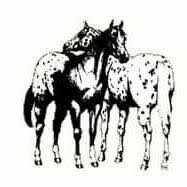 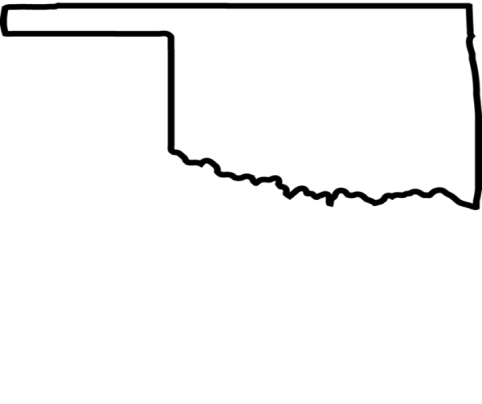 ____FAMILY MEMBERSHIP: $20.00 ___JOINT MEMBERSHIP: $40.00	COMPLETE THIS FORM; INCLUDE YOUR FEES AND MAIL TO:Brenda Faulkner , SoonerOK POAC Treasurer, 1405 Brixton CtEdmond,OK 73034All communication to our SoonerOK POAC membership will be via either email, posted on the Sooner POAC Facebook page or posted on the website. Be sure to include your email address on this form to assure that you receive club information.SOONEROK POAC WAIVER:I agree that such entries are made at my own risk and subject to the rules on the SoonerOK Pony of the Americas Club, and I agree, for myself and my representatives to be bound thereby. I further agree to assume and accept full risk of injury or damage to property or myself, my family, or property as against the grounds owner, the SoonerOK POAC, or any of the officers, directors, or members of said associations. I further agree that the SoonerOK POAC show manager has the right to interpret all questions or conduct in regard to dispute regarding interpretations of the proper color or height to show.Required Signature of Owner/Authorized Agent/Parental Consent			DateBOTH THE EXHIBITOR AND THE OWNER MUST BE A CURRENT MEMBER OF THE SoonerOK POAC IN ORDER TO BE ELIGIBLE FOR OK POAC YEAR-END AWARDS.